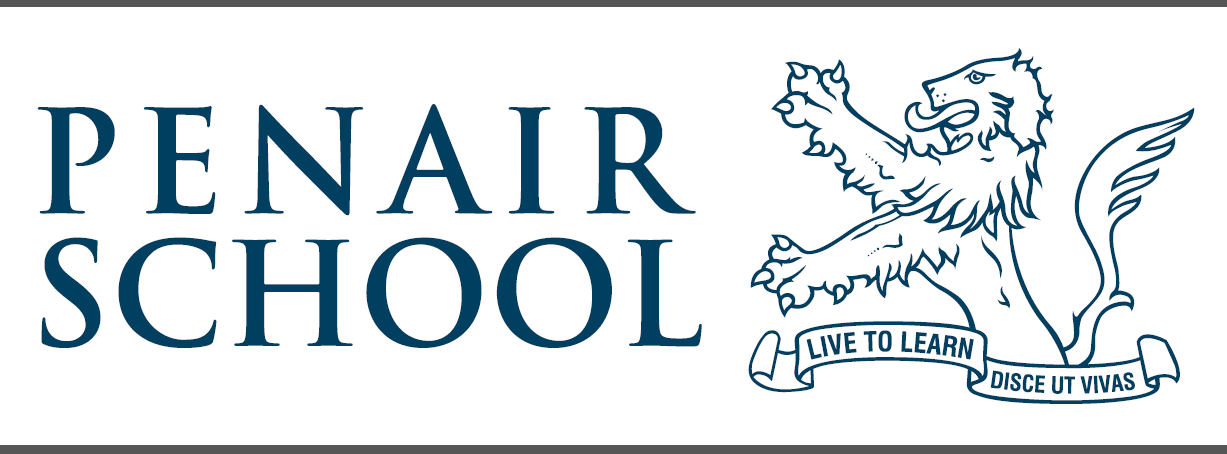 Special considerationpolicy2018/19This policy is reviewed annually to ensure compliance with current regulationsKey staff involved in the special consideration processWhat is special consideration?“Special consideration is a post-examination adjustment to a candidate’s mark or grade to reflect temporary illness, temporary injury or some other event outside of the candidate’s control at the time of the assessment, which has had, or is reasonably likely to have had, a material effect on a candidate’s ability to take an assessment or demonstrate his or her normal level of attainment in an assessment.  Special consideration can only seek to go some way to assist a candidate affected by a potentially wide range of difficulties, emotional or physical, which may influence performance in examinations.  It cannot remove the difficulty faced by the candidate. There will be situations where candidates should not be entered for an examination. Only minor adjustments can be made to the mark awarded because to do more than this would jeopardize the standard of the examination.”[JCQ A guide to the special consideration process section 1]This document is further referred to in this policy as SCPurpose of the policyThe purpose of this policy is to identify roles and responsibilities in the special consideration process and confirms that Penair will “submit any applications for special consideration where candidates meet the published criteria.”                                   [JCQ General regulations for approved centres section 5.9]Eligibility for special considerationRoles and responsibilitiesHead of centreIs familiar with the contents, refers to and directs relevant centre staff to the annually updated JCQ publication SCEnsures that, where relevant and in eligible situations, applications for special consideration will be submitted to awarding bodies by the exams officer Exams officerUnderstands the criteria as detailed in SC to determine where candidates will/will not be eligible for special considerationEnsures that, where relevant and in eligible situations, applications for special consideration will be submitted to awarding bodiesTeaching staff and/or SENDCoProvide any appropriate evidence or information that may be required to determine a candidate’s eligibility for special consideration.Candidates (or parents/carers)Provide any medical or other evidence that may be required to determine eligibility for special considerationApplying for special considerationWhere eligible, special consideration will be applied for in a specific exam series where candidates “…have been fully prepared and have covered the whole course but performance in the examination, or in the production of controlled assessment, coursework or non-examination assessment, is materially affected by adverse circumstances beyond their control.”                                                                                                               [SC 2] If a candidate is absent for acceptable reasons, and the centre can verify this, special consideration will be applied for if the exam missed is in the terminal series and the minimum requirements for enhanced grading in cases of acceptable absence can be met. If there is an opportunity to re-enter the candidate in the next available exam series, the centre will make the entry and special consideration will not be applied forWhere other issues or problems affect a candidate or a group of candidates, special consideration will be explored in SC 5 and applied for where eligible. This might include, for example:other certificationa short extension to controlled assessment/coursework/non-examination assessment deadlinessubmitting a reduced quantity of controlled assessment/coursework/non-examination assessment (shortfall in work)candidates taking an incorrect or defective question papercandidates undertaking the wrong controlled assessment or non-examination assessment assignmentWhere a candidate may be eligible for special consideration (a post assessment adjustment) in a vocational qualification, the centre will follow SC 7 and awarding body guidance to determine if, when and how an adjustment can be applied for.Processing applications for special considerationRoles and responsibilitiesHead of centreEnsures where a candidate may be a member of the family (which includes stepfamily, foster-family and similar close relationships) of the exams officer, the application will be authorised by an alternative member of centre staffExams officerEnsures applications will be processed as required by the awarding bodiesKeeps evidence to support applications on file until after the publication of results and provides evidence in support of an application where this may be requested by an awarding bodyMeets the required deadline(s) for submitting applicationsTeaching staff and/or SENDCoProvide any appropriate evidence or information that may be required to support a candidate’s application for special considerationCandidates (or parents/carers) Will be asked to provide any required medical or other evidence that may be required to support an application for special considerationSubmitting applications for special considerationWhere a candidate or group of candidates is/are eligible for special consideration, applications will be submitted to the relevant awarding body following the published processes in SC.Evidence to support applications will be kept on file until after the publication of results.Timetabled written examsFor GCE and GCSE qualifications, applications for individual candidates will be submitted online by logging into the relevant awarding body secure extranet site and following the links to special considerationThe processes for submitting a single application to cover all exams where a candidate is present but disadvantaged and a separate application for each day where a candidate is absent from an examination for an acceptable reason detailed in SC 6 will be followedFor other qualifications, applications will be submitted online where the awarding body’s secure system accepts theseThe paper form 10 JCQ/SC Application for special consideration will only be completed and submitted to the awarding body where the online system does not accept applications for a particular qualificationFor groups of candidates, applications will be made online where the awarding body’s secure system accepts group applications or form 10 will be completed The paper form 14 JCQ/ME Self certification for candidates who have missed an examination will only be completed by a candidate where circumstances warrant this and will not be used where the centre knows the candidate was illInternally assessed workWhere appropriate, applications will be made online where the awarding body’s secure system accepts them or form 10 will be completed and submitted to the awarding bodyWhere a short extension to a deadline is being requested an application will be submitted online or by direct email, dependent on the awarding bodyWhere an application relates to a shortfall in work, this will be submitted online or by completing form 10, dependent on the awarding bodyPost assessment adjustments – vocational qualificationsWhere relevant and eligible, form VQ/SC Application for special consideration Vocational qualifications will be completed and submitted to the awarding bodyPrivate candidatesAny private candidate entered by the centre must liaise with the exams officer (not the awarding body) regarding any application for special considerationApproved/reviewed byApproved/reviewed byDate of next reviewRoleName(s)Head of centreMr J DavidsonSENDCoMiss C VallesExams officerMiss D StephensSLT member(s)Mr J DavidsonMrs M Eastburn-CuttsMr R SharpeMrs N HoskingMs K FinlayMs E BluesMr M WithecombeMr B CroweSchools Information OfficerMrs M VingoeBelow are a few scenarios of when Special Consideration may or may not be considered.  These scenarios are only given as an example and if you wish to obtain any further information please contact the Exams Officer.Where a candidate may arrive for an exam and is clearly unwell, extremely distressed and/or may have sustained an injury that requires emergency access arrangements to be put in place:the candidate will be kept comfortable and under supervision from the required time while appropriate arrangements are put in place for him/her to take the exam in the best possible conditionsa judgement will be made on how the candidate’s situation or disposition affected performance in the exam where appropriate and where eligible, special consideration will be applied forWhere candidates may be affected by a major disturbance in the exam room (emergency evacuation etc.), special consideration will be applied for on behalf of all candidates.Where a candidate may be affected by a minor disturbance in the exam room caused by another candidate (momentary bad behaviour, mobile phone ringing etc.), special consideration cannot be applied for.